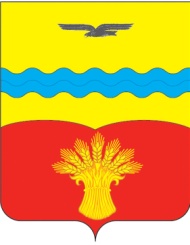 АДМИНИСТРАЦИЯ МУНИЦИПАЛЬНОГО ОБРАЗОВАНИЯПОДОЛЬСКИЙ СЕЛЬСОВЕТ КрасногвардейскОГО районА оренбургской ОБЛАСТИПОСТАНОВЛЕНИЕ27.09.2019                                                                                                       № 91-п                                                          с. ПодольскОб утверждении муниципальной программы   «Комплексное развитие сельских территорий Подольского сельсовета Красногвардейского района Оренбургской области»
      В соответствии с Федеральным законом от 06.10.2003 № 131-ФЗ «Об общих принципах организации местного самоуправления в Российской Федерации», руководствуясь Уставом муниципального образования Подольский сельсовет Красногвардейского района Оренбургской области:        1. Утвердить программу «Комплексное развитие сельских территорий Подольского сельсовета Красногвардейского района Оренбургской области» согласно приложению.        2. Установить, что настоящее постановление вступает в силу со дня его обнародования и подлежит размещению в сети «Интернет».        3. Контроль за исполнением настоящего постановления оставляю за собой. Глава сельсовета                                                                                     К.А. АлябьевРазослано: в дело, администрации района, для обнародования,  прокурору района.Приложение к постановлению администрации Подольского сельсоветаот 27.09.2019г.  № 91-пПаспортмуниципальной программы«Комплексное развитие сельских территорий Подольского сельсовета Красногвардейского района Оренбургской области» (далее - Программа)1. Общая характеристика сферы реализации ПрограммыПрограмма разработана в соответствии с Государственной программой «Комплексное развитие сельских территорий», утвержденной постановлением Правительства Российской Федерации от 31 мая 2019 года № 696, стратегией развития Оренбургской области до 2020 года и на период до 2030 года, утвержденной постановлением Правительства Оренбургской области от 20 августа 2010 года № 551-пп, и постановлением Правительства Оренбургской области от  28 апреля 2011 года № 279-п «Об утверждении порядка разработки, реализации и оценки эффективности государственных программ Оренбургской области».Под комплексным развитием сельских территорий следует понимать создание условий для обеспечения стабильного повышения качества и уровня жизни сельского населения на основе преимуществ сельского образа жизни в целях сохранения социального и экономического потенциала сельских территорий. Уровень жизни сельского населения существенно отстает от городского, остро стоит проблема инфраструктурных ограничений, затруднен доступ сельского населения к социальным услугам, информационным технологиям и средствам массовых коммуникаций.Сельские территории  Подольского сельсовета включает 7 населенных пунктов.На начало 2019 года сельское население Подольского сельсовета составляло 3,418 тыс.  человек.Темпы депопуляции сельских территорий на фоне высокого уровня безработицы и бедности, снижения доступности для населения важнейших объектов социальной, инженерной, транспортной инфраструктуры принимают угрожающий характер.Водопроводом на сельских территориях оборудовано 92 процента жилищного фонда. Большинство систем водоснабжения не имеет необходимых сооружений и технологического оборудования для улучшения качества воды или работает неэффективно, при этом 80% водопроводных сетей нуждаются в реконструкции и восстановлении. Сложившаяся практика организации инвестирования социального развития и инженерного обустройства сельских территорий в силу недостаточности налогооблагаемой базы регионального и местных бюджетов для финансирования расходов привела к резким диспропорциям в развитии сельских муниципальных образований и области в целом.1.1  Приоритеты в сфере реализации Программы, цели, задачи, сроки и этапы реализации муниципальной программы Программа охватывает вопросы государственной поддержки, направленной на развитие социальной сферы и инженерной инфраструктуры села, создание благоприятных условий для жизнедеятельности сельского населения, расширение рынка труда и обеспечение его привлекательности для сельского населения.Создание условий для устойчивого развития сельских территорий является одной из важнейших стратегических целей государственной политики, достижение которой позволит обеспечить продовольственную безопасность, повысить конкурентоспособность российской экономики и благосостояние граждан.Программа разработана с целью создания комфортных условий жизнедеятельности в сельской местности.Решение поставленных задач будет осуществляться посредством:повышения уровня социального и инженерного обустройства сельских территорий и обеспечения для населения доступности и общественно приемлемого качества базовых социальных благ;сокращения разрыва между городом и селом по уровню обеспеченности объектами социальной и инженерной инфраструктур;создания основ для повышения престижности проживания в сельской местности;создания правовых, административных и экономических условий для перехода к устойчивому социально-экономическому развитию сельских МО, эффективной реализации конституционных полномочий ОМС.1.2  Механизмы реализации муниципальной программыМеханизм реализации программы определяется совокупностью взаимосвязанного выполнения функций и административных процедур муниципального управления, направленных на решение задач программы.Основные пути решения поставленных задач:приоритетная государственная поддержка развития социальной сферы и инженерного обустройства сельских МО на областном и местном уровнях;повышение сохранности имеющегося потенциала социальной и инженерной инфраструктур на основе разработки и реализации эффективных механизмов, обеспечивающих содержание и эксплуатацию объектов социальной и инженерной инфраструктур села на уровне нормативных требований;создание благоприятных условий для привлечения в социальную сферу села средств сельскохозяйственных товаропроизводителей, других внебюджетных источников, организаций и функционирования в сфере обслуживания сельского населения малых предпринимательских структур.Срок реализации Программы -  2020 - 2025 годы.2. Перечень показателей (индикаторов) ПрограммыСведения о показателях (индикаторах) Программы приведены в приложении № 1 к Программе.Приложение № 1к муниципальной программе«Комплексное развитие сельских территорий Подольского сельсовета Красногвардейского районаОренбургской области»Сведенияо показателях (индикаторах) муниципальной программы и их значениях                                                                                                                                                   Приложение № 2к муниципальной программе«Комплексное развитие сельских территорий Подольского сельсоветаКрасногвардейского районаОренбургской области»Переченьосновных мероприятий муниципальной программыПриложение № 3к муниципальной программе«Комплексное развитие сельских территорий Подольского сельсоветаКрасногвардейского  района Оренбургской области»РЕСУРСНОЕ ОБЕСПЕЧЕНИЕреализации муниципальной программыОтветственный исполнитель Программы-Администрация Подольского сельсоветаСоисполнители Программы-отсутствуютУчастники Программы-отсутствуютПодпрограммы Программы-отсутствуютЦель Программы-сохранение численности сельского населения;создание комфортных условий жизнедеятельности в сельской местностиЗадачи Программы-создание комфортных условий жизнедеятельности в сельской местности;повышение уровня комплексного обустройства населенных пунктов, расположенных в сельской местности, объектами  инженерной инфраструктурыЦелевые индикаторы и показатели Программы--уровень обеспеченности сельского населения питьевой водой - %Ввод в действие локальных водопроводов в сельской местности – км.Срок и этапы реализации Программы-2020 - 2025 годыОбъем бюджетных ассигнований Программы-общий объем бюджетных ассигнований в 2020-2025 годах за счет всех источников финансирования составит 40865,669 тыс. рублей, в том числе по годам:2020 год – 14000 тыс. рублей;2021 год – 14000 тыс. рублей;2022 год – 12865,669 тыс. рублей;2023 год – 0 тыс. рублей;2024 год – 0 тыс. рублей;2025 год – 0 тыс. рублей;в том числе средства областного бюджета, согласно закона об областном бюджете.Наименование показателя (индикатора)Единица измеренияЗначение показателя (индикатора)Значение показателя (индикатора)Значение показателя (индикатора)Значение показателя (индикатора)Значение показателя (индикатора)Значение показателя (индикатора)Значение показателя (индикатора)Значение показателя (индикатора)Наименование показателя (индикатора)Единица измеренияОтчетныйгодТекущий год202020212022202320242025Комплексное развитие сельских территорий Подольского сельсовета Красногвардейского района Оренбургской областиКомплексное развитие сельских территорий Подольского сельсовета Красногвардейского района Оренбургской областиКомплексное развитие сельских территорий Подольского сельсовета Красногвардейского района Оренбургской областиКомплексное развитие сельских территорий Подольского сельсовета Красногвардейского района Оренбургской областиКомплексное развитие сельских территорий Подольского сельсовета Красногвардейского района Оренбургской областиКомплексное развитие сельских территорий Подольского сельсовета Красногвардейского района Оренбургской областиКомплексное развитие сельских территорий Подольского сельсовета Красногвардейского района Оренбургской областиКомплексное развитие сельских территорий Подольского сельсовета Красногвардейского района Оренбургской областиКомплексное развитие сельских территорий Подольского сельсовета Красногвардейского района Оренбургской областиКомплексное развитие сельских территорий Подольского сельсовета Красногвардейского района Оренбургской областиУровень обеспеченности сельского населения питьевой водойпроцентов91919195100000Ввод в действие локальных водопроводов в сельской местностикилометров00130222002219000N п/пНомер и наименование, основного мероприятияОтветственный исполнительСрокСрокОжидаемый конечный результат (краткое описание)Последствия нереализации основного мероприятияСвязь с показателями (индикаторами) муниципальной программы (подпрограмм) <*>N п/пНомер и наименование, основного мероприятияОтветственный исполнительначала реализацииокончания реализацииОжидаемый конечный результат (краткое описание)Последствия нереализации основного мероприятияСвязь с показателями (индикаторами) муниципальной программы (подпрограмм) <*>«Комплексное развитие сельских территорий Подольского сельсовета Красногвардейского районаОренбургской области»«Комплексное развитие сельских территорий Подольского сельсовета Красногвардейского районаОренбургской области»«Комплексное развитие сельских территорий Подольского сельсовета Красногвардейского районаОренбургской области»«Комплексное развитие сельских территорий Подольского сельсовета Красногвардейского районаОренбургской области»«Комплексное развитие сельских территорий Подольского сельсовета Красногвардейского районаОренбургской области»«Комплексное развитие сельских территорий Подольского сельсовета Красногвардейского районаОренбургской области»«Комплексное развитие сельских территорий Подольского сельсовета Красногвардейского районаОренбургской области»«Комплексное развитие сельских территорий Подольского сельсовета Красногвардейского районаОренбургской области»1Развитие водоснабжения в сельской местностисельсовет20202022обеспечение сельского населения качественной питьевой водой в достаточном количестве, улучшение на этой основе состояния здоровья населенияснижение уровня качества жизни;ухудшение состояния здоровья на селеввод в действие локальных водопроводов в сельской местности;уровень обеспеченности сельского населения питьевой водой№ п/пСтатусНаименование муниципальной программы, подпрограммы, основного мероприятияГлавный распорядитель бюджетных средствКод бюджетной классификацииКод бюджетной классификацииКод бюджетной классификацииОбъем бюджетных ассигнованийОбъем бюджетных ассигнованийОбъем бюджетных ассигнованийОбъем бюджетных ассигнованийОбъем бюджетных ассигнованийОбъем бюджетных ассигнованийОбъем бюджетных ассигнований№ п/пСтатусНаименование муниципальной программы, подпрограммы, основного мероприятияГлавный распорядитель бюджетных средствГРБСРзПрЦСР2019 год2020 год 2021 год 2022год2023год2024год2025год12345678910111213141.Муници-пальная  програм-ма«Комплексное  развитие сельских территорий Подольского сельсовета  Красногвардейского района Оренбургской области  
Всего: 40865,669 тыс. руб. в том числе:0,014000,00014000,00012865,6690,00,00,01.Муници-пальная  програм-ма«Комплексное  развитие сельских территорий Подольского сельсовета  Красногвардейского района Оренбургской области  
Администрация  муниципального образования Подольский сельсовет Красногвардейского  района0,0420420385,9700,00,00,01.Муници-пальная  програм-ма«Комплексное  развитие сельских территорий Подольского сельсовета  Красногвардейского района Оренбургской области  
Администрация  муниципального образования Подольский сельсовет Красногвардейского  района0,013580,00013580,00012479,6990,00,00,01.Муници-пальная  програм-ма«Комплексное  развитие сельских территорий Подольского сельсовета  Красногвардейского района Оренбургской области  
Администрация  муниципального образования Подольский сельсовет Красногвардейского  района0.00.00.00.00.00.00.01.1.Основное мероприятие Развитие водоснабжения в сельской местностиВсего: 40865,669 тыс. руб.  в том числе:0,014000,00014000,00012865,6690,00,00,01.1.Основное мероприятие Развитие водоснабжения в сельской местностиАдминистрация  муниципального образования Подольский сельсовет Красногвардейского  района0,0420420385,9700,00,00,01.1.Основное мероприятие Развитие водоснабжения в сельской местностиАдминистрация  муниципального образования Подольский сельсовет Красногвардейского  района0,013580,000 13580,00012479,6990.00,00,01.1.Основное мероприятие Развитие водоснабжения в сельской местностиАдминистрация  муниципального образования Подольский сельсовет Красногвардейского  района0,00,00,00.00,00,00,01.1.Основное мероприятие Развитие водоснабжения в сельской местностиАдминистрация  муниципального образования Подольский сельсовет Красногвардейского  района0.00.00.00.00,00.00.0